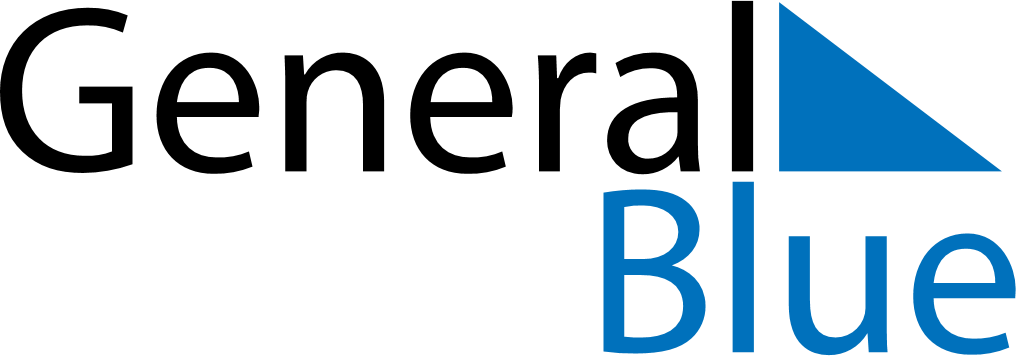 September 2024September 2024September 2024September 2024September 2024September 2024Morar, Madhya Pradesh, IndiaMorar, Madhya Pradesh, IndiaMorar, Madhya Pradesh, IndiaMorar, Madhya Pradesh, IndiaMorar, Madhya Pradesh, IndiaMorar, Madhya Pradesh, IndiaSunday Monday Tuesday Wednesday Thursday Friday Saturday 1 2 3 4 5 6 7 Sunrise: 5:57 AM Sunset: 6:37 PM Daylight: 12 hours and 39 minutes. Sunrise: 5:57 AM Sunset: 6:36 PM Daylight: 12 hours and 38 minutes. Sunrise: 5:57 AM Sunset: 6:34 PM Daylight: 12 hours and 37 minutes. Sunrise: 5:58 AM Sunset: 6:33 PM Daylight: 12 hours and 35 minutes. Sunrise: 5:58 AM Sunset: 6:32 PM Daylight: 12 hours and 34 minutes. Sunrise: 5:59 AM Sunset: 6:31 PM Daylight: 12 hours and 32 minutes. Sunrise: 5:59 AM Sunset: 6:30 PM Daylight: 12 hours and 31 minutes. 8 9 10 11 12 13 14 Sunrise: 6:00 AM Sunset: 6:29 PM Daylight: 12 hours and 29 minutes. Sunrise: 6:00 AM Sunset: 6:28 PM Daylight: 12 hours and 28 minutes. Sunrise: 6:00 AM Sunset: 6:27 PM Daylight: 12 hours and 26 minutes. Sunrise: 6:01 AM Sunset: 6:26 PM Daylight: 12 hours and 25 minutes. Sunrise: 6:01 AM Sunset: 6:25 PM Daylight: 12 hours and 23 minutes. Sunrise: 6:02 AM Sunset: 6:24 PM Daylight: 12 hours and 21 minutes. Sunrise: 6:02 AM Sunset: 6:22 PM Daylight: 12 hours and 20 minutes. 15 16 17 18 19 20 21 Sunrise: 6:02 AM Sunset: 6:21 PM Daylight: 12 hours and 18 minutes. Sunrise: 6:03 AM Sunset: 6:20 PM Daylight: 12 hours and 17 minutes. Sunrise: 6:03 AM Sunset: 6:19 PM Daylight: 12 hours and 15 minutes. Sunrise: 6:04 AM Sunset: 6:18 PM Daylight: 12 hours and 14 minutes. Sunrise: 6:04 AM Sunset: 6:17 PM Daylight: 12 hours and 12 minutes. Sunrise: 6:04 AM Sunset: 6:16 PM Daylight: 12 hours and 11 minutes. Sunrise: 6:05 AM Sunset: 6:15 PM Daylight: 12 hours and 9 minutes. 22 23 24 25 26 27 28 Sunrise: 6:05 AM Sunset: 6:13 PM Daylight: 12 hours and 8 minutes. Sunrise: 6:06 AM Sunset: 6:12 PM Daylight: 12 hours and 6 minutes. Sunrise: 6:06 AM Sunset: 6:11 PM Daylight: 12 hours and 5 minutes. Sunrise: 6:06 AM Sunset: 6:10 PM Daylight: 12 hours and 3 minutes. Sunrise: 6:07 AM Sunset: 6:09 PM Daylight: 12 hours and 2 minutes. Sunrise: 6:07 AM Sunset: 6:08 PM Daylight: 12 hours and 0 minutes. Sunrise: 6:08 AM Sunset: 6:07 PM Daylight: 11 hours and 59 minutes. 29 30 Sunrise: 6:08 AM Sunset: 6:06 PM Daylight: 11 hours and 57 minutes. Sunrise: 6:09 AM Sunset: 6:05 PM Daylight: 11 hours and 55 minutes. 